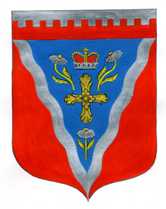 АдминистрацияРомашкинского сельского поселенияПриозерского муниципального района Ленинградской областиП О С Т А Н О В Л Е Н И Еот 20 сентября 2023 года	                                                                                                      № 354«Об утверждении административного регламента администрации Ромашкинского сельского поселения по предоставлению муниципальной услуги  «Перераспределение земель и (или) земельных участков, находящихся в муниципальной собственности и земельных участков, находящихся в частной собственности»          В целях реализации мероприятий по разработке и утверждению административных регламентов предоставления муниципальных услуг в Ромашкинском сельском поселении, в соответствии с Федеральным законом от 06.10.2003 года №131-ФЗ «Об общих принципах организации местного самоуправления» (с изменениями), Федеральным законом от 27.07.2010 года № 210-ФЗ «Об организации предоставления государственных и муниципальных услуг», руководствуясь постановлением администрации муниципального образования Ромашкинское  сельское поселение муниципального образования Приозерский муниципальный район Ленинградской области от 23.06.2021 года  № 143 «Об утверждении Порядка разработки и утверждения административных регламентов предоставления муниципальных услуг администрацией муниципального образования Ромашкинское сельское поселение муниципального образования Приозерский муниципальный район Ленинградской области»», Уставом Ромашкинского сельского поселения Приозерского муниципального  района Ленинградской области, администрация  Ромашкинского сельского поселения ПОСТАНОВЛЯЕТ:1.  Утвердить административный регламент предоставления муниципальной услуги «Перераспределение земель и (или) земельных участков, находящихся в муниципальной собственности и земельных участков, находящихся в частной собственности» (Приложение 1);2.   Признать утратившими силу постановление администрации «Об утверждении административного регламента администрации Ромашкинского сельского поселения по предоставлению муниципальной услуги  «Перераспределение земель и (или) земельных участков, находящихся в муниципальной собственности и земельных участков, находящихся в частной собственности» от 14.07.2023 № 262;           3.   Опубликовать настоящее Постановление на официальном сайте администрации Ромашкинского сельского поселения Приозерского муниципального района Ленинградской области http://ромашкинское.рф/ и в сетевом информационном издании «ЛЕНОБЛИНФОРМ»;          4.      Настоящее постановление вступает в силу с момента официального опубликования;          5.      Контроль за исполнением настоящего постановления оставляю за собой. Глава администрации                                                                                             Танков С.В.С приложением к Постановлению можно ознакомиться на официальном сайте Ромашкинского СП www.ромашкинское. рф